БАЗОВЫЕ КОМПЕТЕНЦИИ ЗАМЕЩАЮЩИХ РОДИТЕЛЕЙ.Компетенции, которыми должен обладать замещающие родители, ваши представления о том, каким должен быть родитель.	Задание:составить перечень базовых компетенций замещающих родителей.Инструментальные компетенции - знания и технологические умения в области психологии и педагогики замещающей семьи, воспитания приемного ребенка, собственного поведения в семье. Межличностные компетенции - индивидуальные способности, связанные с умением выражать чувства и отношения, с критическим осмыслением и способностью к самокритике, а также социальные навыки, связанные с процессами социального взаимодействия и сотрудничества, с умением принимать социальные и этические обязательства. Системные компетенции - сочетание понимания, отношения и знания, способность планировать изменения с целью совершенствования системы.	Процедура:Провести индивидуальную мозговую атаку (каждый записывает ответы на вопрос: 4 минуты)Обсуждение полученных ответов в малых группахЗаписать формулировки горизонтально, крупно. Вывешивать карточки на стене. Возможный перечень компетенцийИнструментальные компетенции:Знания и навыки ухода за ребенком в соответствии с его возрастными потребностями и потребностями здоровьяЗнания основ психологии семьи с приемным ребенкомЗнания особенностей становления и развития замещающей семьиЗнание основных способов обеспечения приемного ребенка безопасной и стабильной ситуацией в семье Знание особенностей развития и социализации ребенка с депривационными нарушениями в развитии в условиях институционального и семейного воспитанияЗнания основ помощи приемному ребенку в переживании специфических психических травм, обусловленных депривационным воспитанием ребенка Умение адекватно интерпретировать причины нарушенного поведения у детейУмение рефлексировать и управлять теми изменениями, которые происходят в собственной семье в связи с процессами интеграции приемного ребенка в семьюЗнание основных способов управления трудным поведением приемного ребенка Знание основных способов защиты и поддержки приемного ребенка Знание простейших техник управления собственными аффектами Знание простейших коммуникативных техник  Межличностные компетенции: Способность принимать на себя ответственность за создание атмосферы безопасности в семье. Способность проявлять ответственность и терпимость в отношенияхСпособность формировать реальные ожидания от приемного ребенкаСпособность к контейнированию тревоги у членов семьиСпособность к вербализации собственных чувств и состояний, а также чувств и состояний приемного ребенкаЖелание сотрудничать со специалистами, принимать адекватную ситуации помощьСпособность разрешать конфликты конструктивным способомСпособность поддерживать баланс между потребностями членов базовой семьи и приемными детьми Системные компетенцииУмения применять полученные знания на практикеЖелание учиться Способность адаптироваться к новой ситуации в семьеСпособность планировать и управлять ситуацией развития и социализации приемного ребенка Забота о качестве воспитания приемного ребенка Домашнее задание1.Задание: вместе с членами семьи выполните, пожалуйста, следующие задания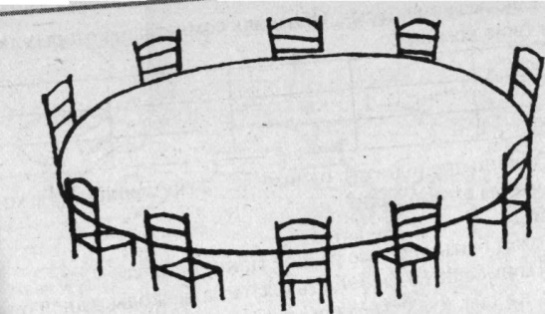 1. Перед Вами стол с пустыми стульями. Представьте, что это Ваш обеденный стол и отметьте место каждого члена семьи за столом (подпишите чей это стул. А сейчас найдите место новому ребенку и отметьте это место "ННР (наш новый ребенок)" (можете подписать его именем, если оно Вам известно).2.Начертите план своей квартиры (ДОМА) и отметьте любимое место каждого члена семьи: перед телевизором, в спальне, общей комнате и т. д.3. Все вместе найдите на плане своей квартиры (ДОМА) пространство для приемного ребенка, отметьте  его будущее перед телевизором, в спальне, общей комнате и т. д. Отметьте на плане, где он будет играть, делать уроки. Подпишите отмеченные места. Например, "ННР (наш новый ребенок)", если Вы не знаете имя ребенка. Если Вы принимаете 2 и более детей, то нужно расписать место для каждого. Очень важно учитывать их порядок рождения (старшинство). Такое распределение мест будет понятным.